SCHOOL DISTRICT #49 (CENTRAL COAST)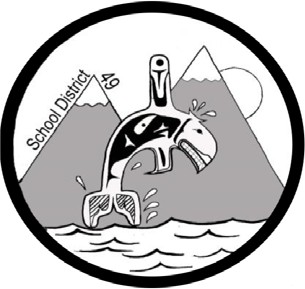 Administrative Procedures ManualAdministrative Procedure: G-7 Boarding AllowanceDate:  January 10, 2010	Updated: November 30, 2018A boarding allowance may be paid, upon application to the Board, to parents whose children are compelled to live away from their family home to attend school.Boarding allowance shall only be paid to parents of students who reside in an area where suitable schooling is not availableThe amount of the boarding allowance shall not exceed the amount recognized by the Ministry of Education, and shall be $350.00 per month per student.Boarding allowance shall only be paid for students attending school outside the district if suitable educational facilities are not available within the district.